UNIVERSIDAD SIMÓN I. PATIÑO(Times New Roman 26, negrilla, mayúscula)FACULTAD DE CIENCIAS ADMINISTRATIVAS Y FINANCIERAS(Times New  Roman 15, negrilla, mayúscula)Nombre de la Carrera (Times New Roman 14)Título del documento (Times New Roman 16-minúscula-negrilla)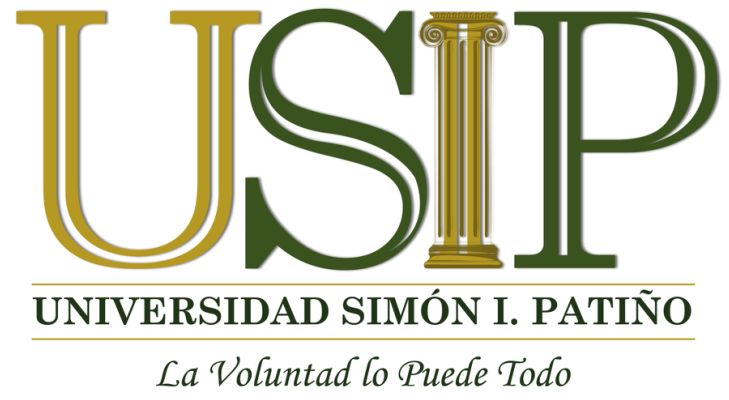 Tesis/Proyecto/otro de Licenciatura en ………… (Times New Roman 12/alineación derecha)Nombres y apellidos del postulante (Times New Roman 14 centrado)Cochabamba – Bolivia (Times New Roman 12 centrado)
Mes - año (Times New Roman 12 centrado)